6D – ClothesДраги ученици,Дошао је и тај дан, наш последњи час у настави на даљину . Пре него што вам напишем данашње задатке, желела бих да вам се захвалим на сарадњи и труду који сте уложили. Заиста је већина вас вредно радила и пратила онлајн наставу, браво и честитам!! 


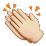 За данас је потребно отворити страну 70 и 71 ваших уџбеника. Погледајте вежбу 1а. На сликама се налазе одевни предмети. Сигурна сам да већину ових речи знате, али како бисте поновили, послушајте их на линку https://elt.oup.com/student/project/level1/unit06/audio?cc=rs&selLanguage=en  - Page 70, exercise 1a.
Још једном пажљиво погледајте шта носе људи на слици. Сада затворите уџбеник и послушајте аудио https://elt.oup.com/student/project/level1/unit06/audio?cc=rs&selLanguage=en  - Page 70, exercise 1b. Kоја особу из књиге описују? (пример: This person is wearing a black jacket. - D).

What are you wearing? And your family members? 

За крај ћемо прочитати/чути причу на страни 71. Пре него што је чујемо, пажљиво погледајте слике и шта се дешава на свакој од њих. Сигурна сам да вам је прича већ позната. Видите и сами да су слике измешане, па је ваш задатак да их поређате по редоследу догађаја. Затим послушајте причу и проверите да ли сте је добро поређали: https://elt.oup.com/student/project/level1/unit06/audio?cc=rs&selLanguage=en  - Page 71, exercise 6c. Ако желите, причу можете читати по улогама са својим укућанима/другарима из одељења телефоном.

Велики поздрав за све, уживајте у распусту и видимо се следеће школске године! 

Наставница Сара